①処方せん受付報告書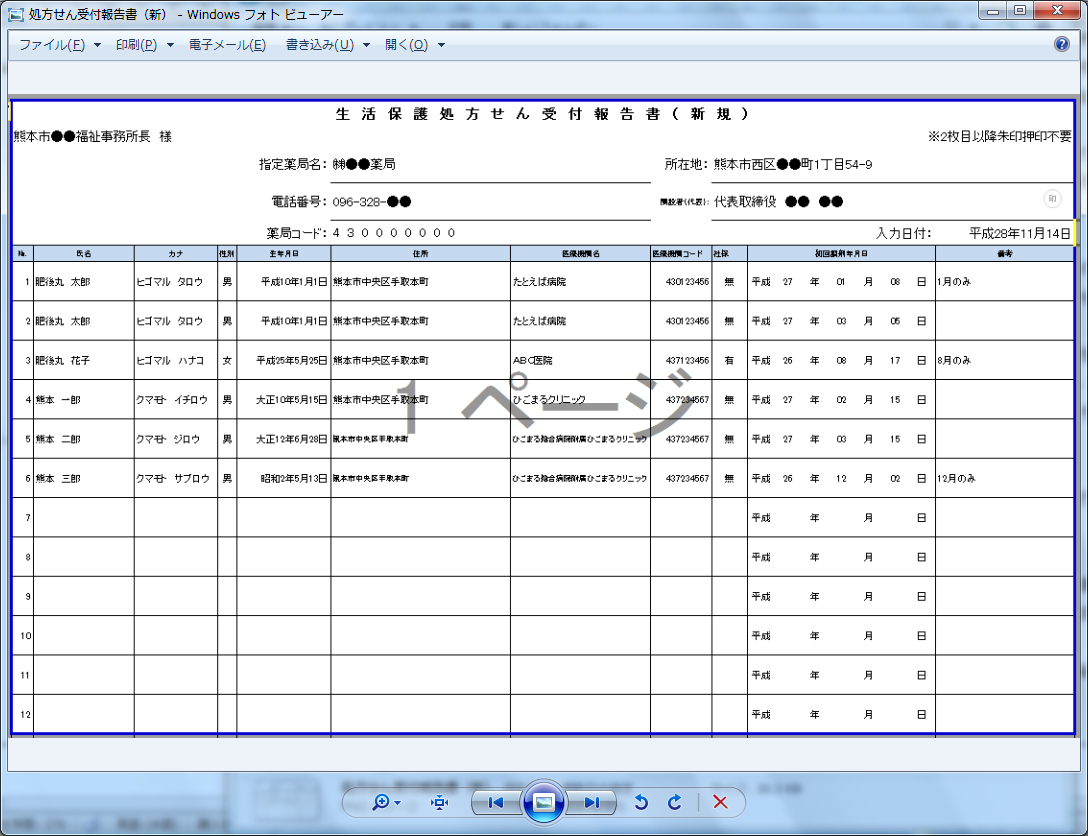 ②送付書・（削除）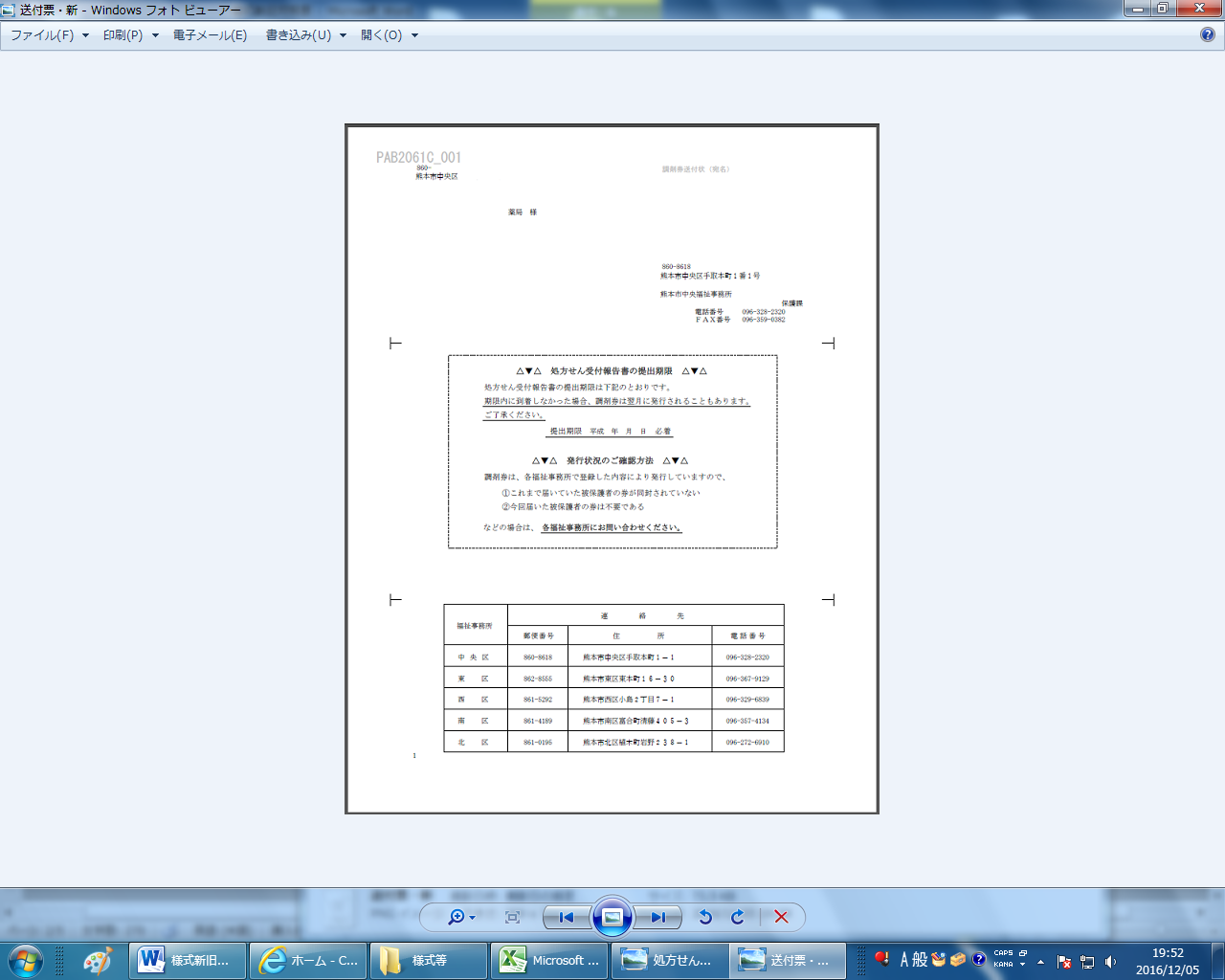 ③調剤券（単票）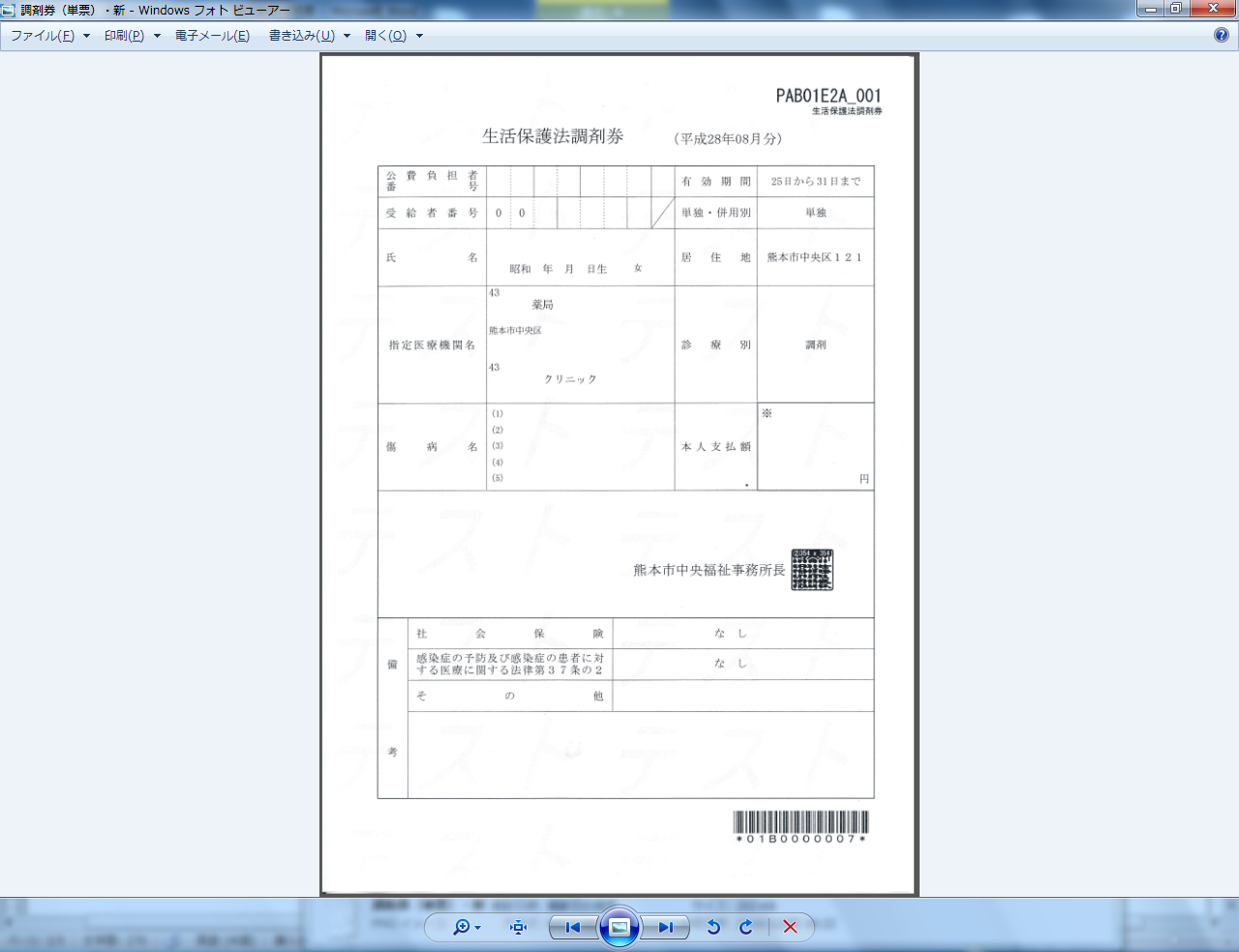 ④調剤券（連名）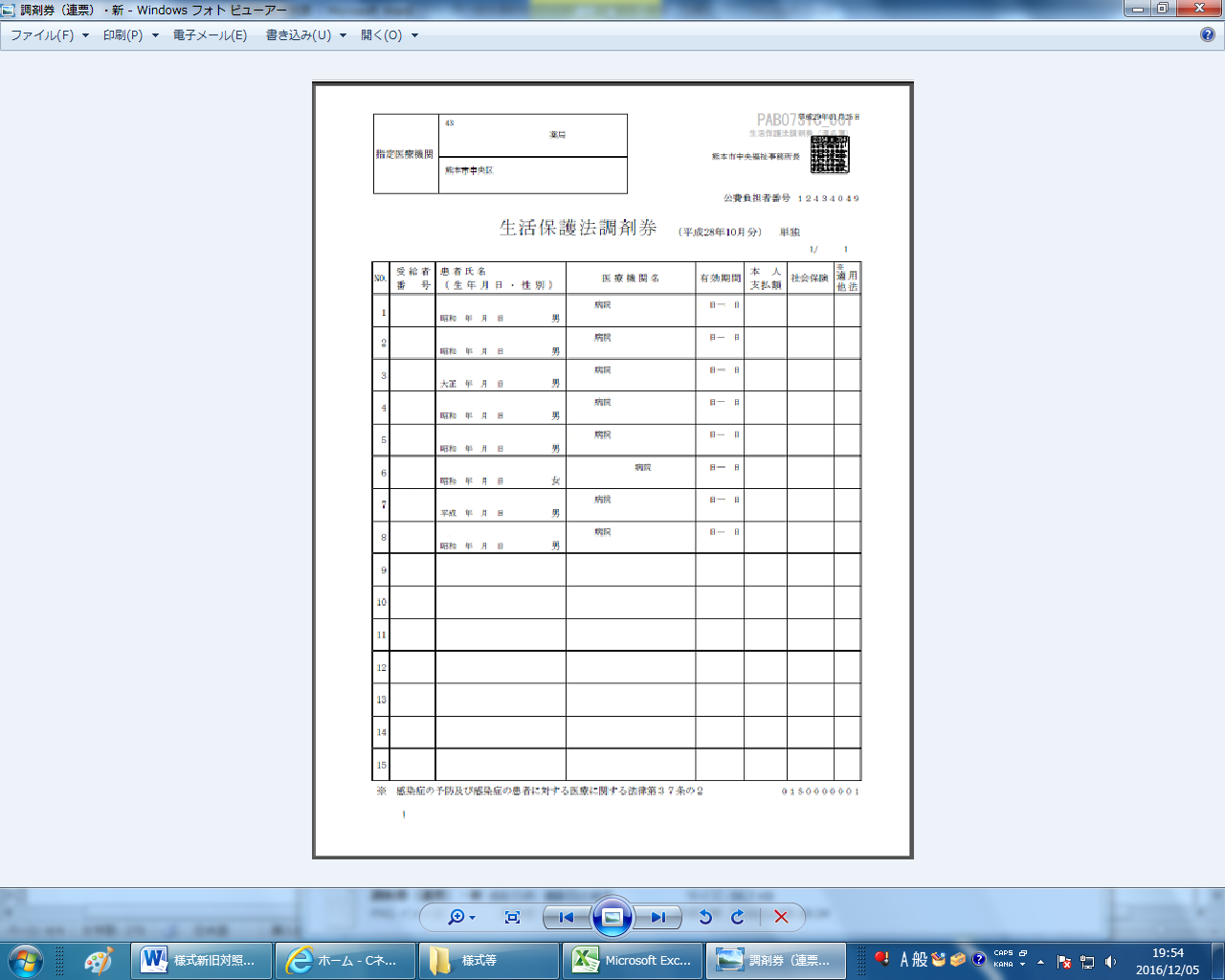 ①処方せん受付報告書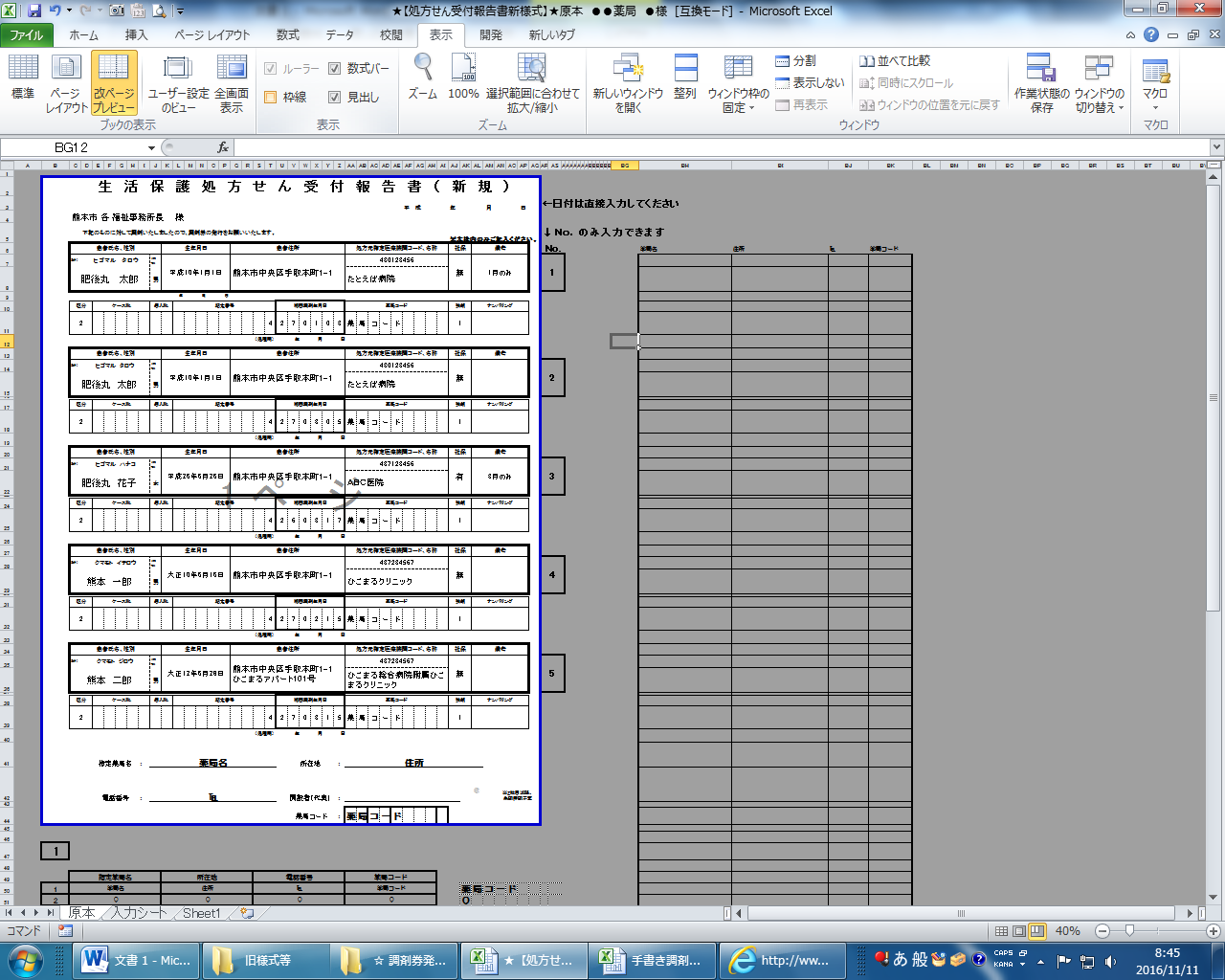 ②送付書兼報告書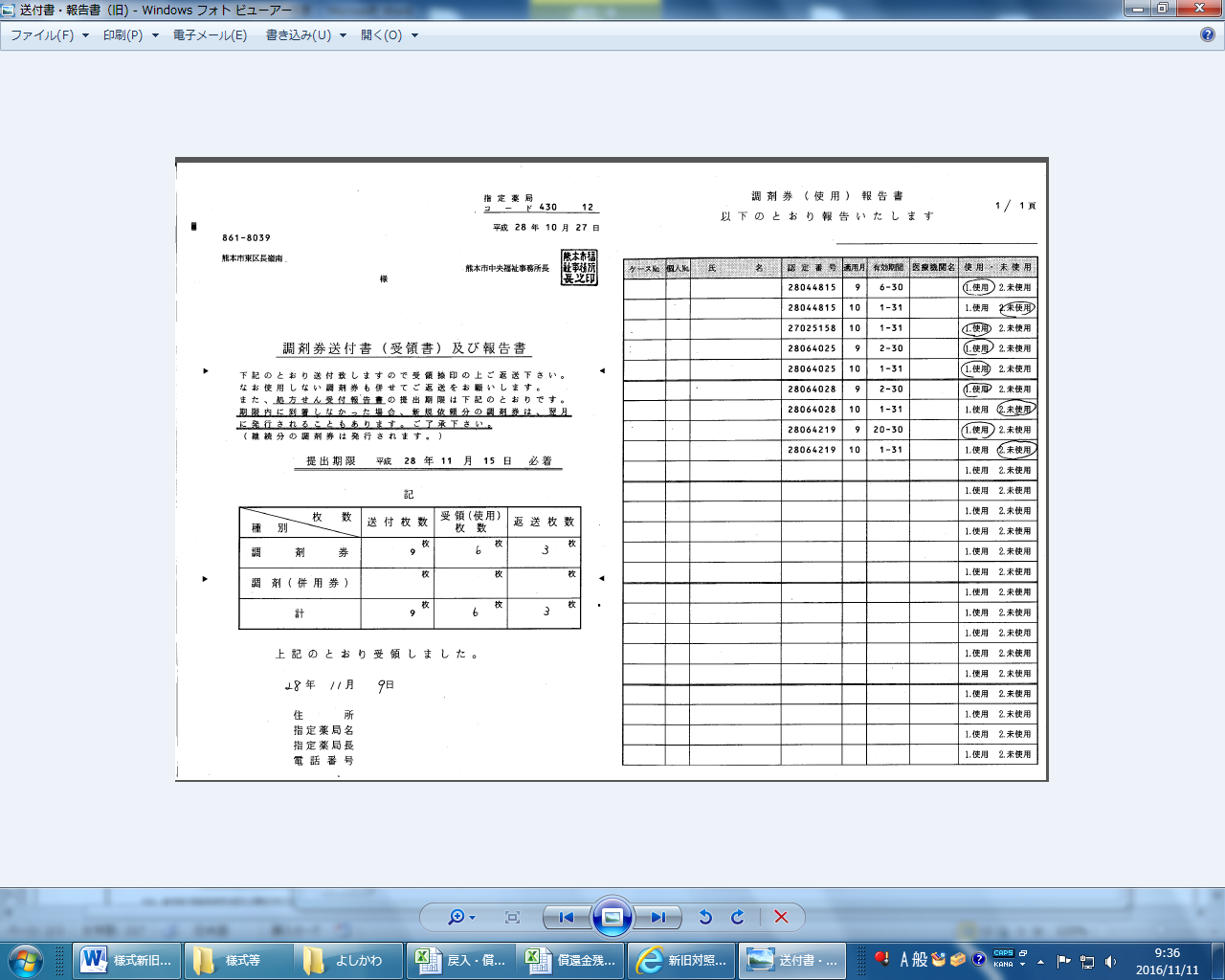 ③調剤券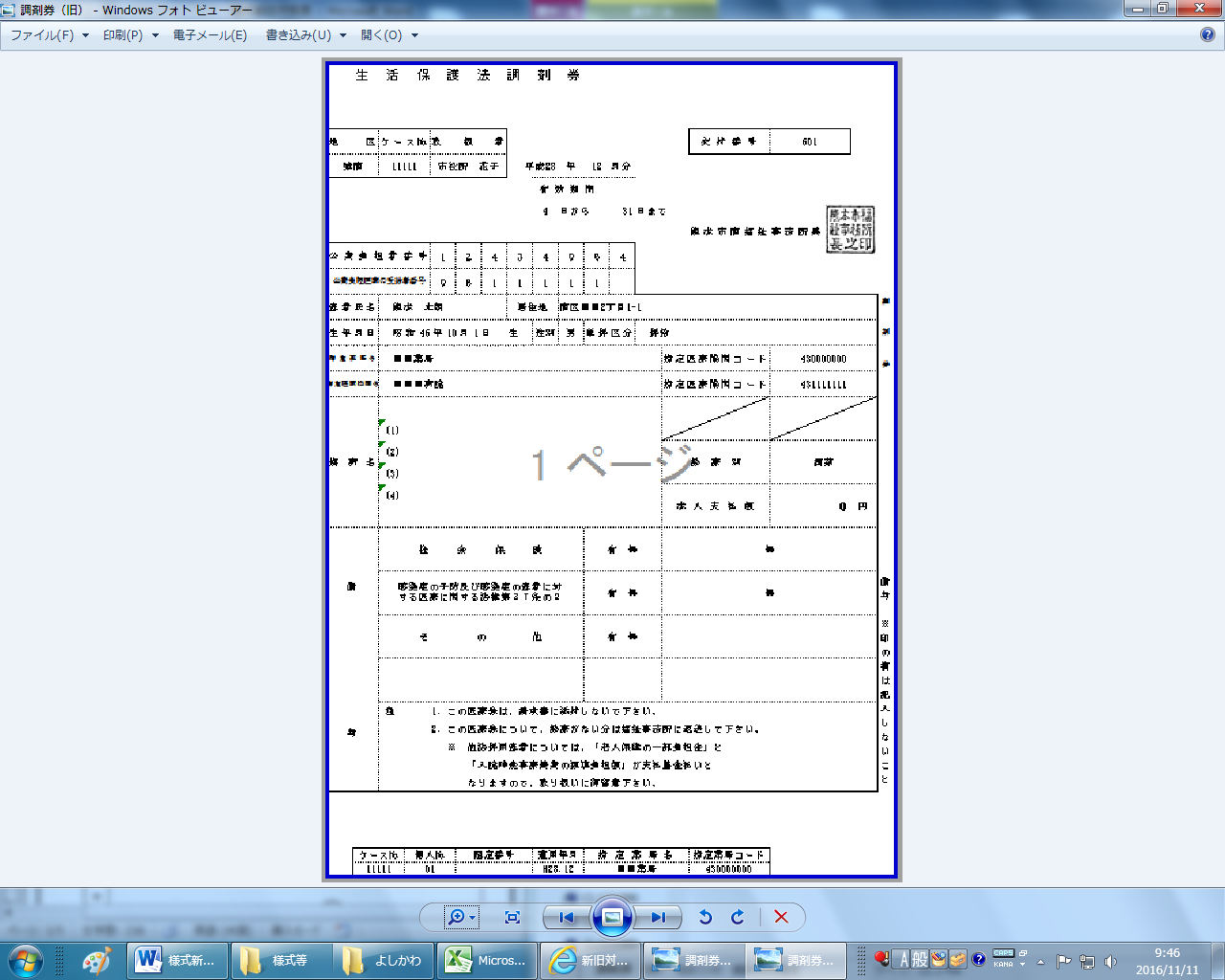 （新設）（変更）これまでの様式を利用しても問題ありません被保護者の管轄区となる福祉事務所への請求が必要です管轄区不明の場合は、特定の区へ調剤券を請求いただいて構いません。管轄区は居住区でご判断ください。調剤券の継続自動発行はされませんので、必要な対象者をその都度毎回ご請求ください。（変更・削除）利用報告書は提出不要です。請求分だけ調剤券を発送するため、調剤券を利用しないということ自体がなくなります。調剤券の未使用がなくなるため返送不要です。※調剤券の表記誤り分などは返送が必要です。（変更）（新設）一薬局ごとに連名で出力されます。※社保併用・単独は別